The ABC’s of Interact for School AdvisorsRotary District 5910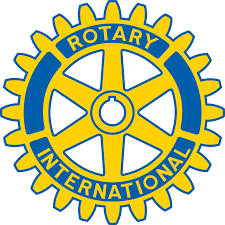  Allow your Interactors to lead.  As per Rotary guidelines, Interact clubs are self-governing and self-supporting. This doesn’t mean you won’t have to guide, help, and step in and save!  However, let them plan, organize, and execute so that they will not only feel ownership of the club, but will be preparing for a future in service.Be an active supporter. Assist and guide your Interact club with service projects and fundraisers, but let them plan and carry out activities. They will learn by doing.  They will need your guidance to stay within school policy.  You will need to assist them in staying connect with their sponsoring Rotary Club and other District Interacts.  You may want to guide them in a needs assessment to be certain their service projects have real impact.  Please invite your Rotary sponsor to attend meetings and fundraisers.Review the constitution and by-laws with your Interact officers.Create opportunities for your Interactors to shine!  Rotary year is July 1-June 30, so help them plan within that time frame.Contact your Rotary sponsor for support and guidance.Invite your Rotary sponsor to a meeting.If possible, have your Interact officers attend a Rotary meeting.Encourage them to have their activities announced on daily announcements, make posters for the hallways, and post on social media.Contact Info:  Sally Andrews, sandrews@vidorisd.org or sally8363@aol.com, 409-951-8713 work or 409-651-8390 cell.